LOGO_ENTIDADInforme de seguimiento intermedio científico-técnico(primer/segundo trimestre/semestre año 202X) PROGRAMA DE UNIVERSALIZACIÓN DE INFRAESTRUCTURAS DIGITALES PARA LA COHESIÓN (UNICO) PROYECTO IMPORTANTE DE INTERÉS COMÚN EUROPEO 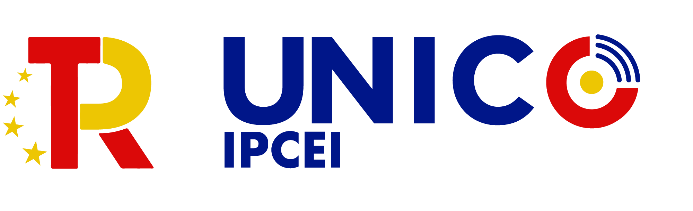 Versión: Marzo 2024Notas para la correcta cumplimentación del informeComo paso previo a la realización del informe, se ruega lea detenidamente la guía de cumplimentación informes seguimiento semestral 2024, disponibles en el portal de ayudas.Este informe debe reflejar las actividades desarrolladas durante el semestre al que se refiere.Se recomienda leer atentamente la información solicitada en los distintos apartados del informe, revisar la memoria y el presupuesto solicitado inicialmente y justificar adecuadamente todas aquellas actividades o gastos que haya sido necesario realizar para la consecución de los objetivos y que no estuvieran previstos o suficientemente detallados en la memoria inicial.En cada uno de los apartados, puede añadir tantas filas como necesite.Elimine esta página del informeDatos generales del proyectoPlanificación y ejecución del proyecto I+D+I (RDI por sus siglas en inglés)Planificación y ejecución del proyecto Primer Despliegue Industrial (FDI por sus siglas en inglés)Personal que ha intervenidoActividades de impacto y difusión Tipos de actividadesPublicación en WebOrganización o presentación en eventoPublicación en revista especializadaPublicación en prensa o revista generalistaPublicación de artículos científicosDemostraciónOrganización de eventos de trabajo, pruebas o seminariosContratación / patrocinio de estudiante de MásterContratación / patrocinio de estudiante PHDColaboraciones con otras entidades (empresas, universidades, centros de investigación...)OtrosColaboraciones Modificaciones de resolución de concesión y ajustes de proyectoSubcontrataciones y licitaciones(Se añadirán tantas tablas como subcontrataciones contiene el presente expediente, requieran o no de autorización previa.)Otros comentariosPROYECTO SUBVENCIONADO (TÍTULO):[Nombre del título como aparece en Resolución de Concesión][Nombre del título como aparece en Resolución de Concesión][Nombre del título como aparece en Resolución de Concesión]EXPEDIENTE:UNICO IPCEI-2023-[XXX]UNICO IPCEI-2023-[XXX]UNICO IPCEI-2023-[XXX]ENTIDAD BENEFICIARIA:[Nombre en Resolución de concesión]NIF:PRINCIPAL ÁMBITO DE INTERVENCIÓN: Cloud Grupo de trabajo 1: Infraestructura en la nube y de borde en el continuo. Cloud Grupo de trabajo 2: Capacidades en la nube y de borde Cloud Grupo de trabajo 3: Herramientas y servicios inteligentes y avanzados de procesamiento de información Cloud Grupo de trabajo 4: Aplicaciones avanzadas Microelectrónica: Diseño y fabricación de chip Cloud Grupo de trabajo 1: Infraestructura en la nube y de borde en el continuo. Cloud Grupo de trabajo 2: Capacidades en la nube y de borde Cloud Grupo de trabajo 3: Herramientas y servicios inteligentes y avanzados de procesamiento de información Cloud Grupo de trabajo 4: Aplicaciones avanzadas Microelectrónica: Diseño y fabricación de chip Cloud Grupo de trabajo 1: Infraestructura en la nube y de borde en el continuo. Cloud Grupo de trabajo 2: Capacidades en la nube y de borde Cloud Grupo de trabajo 3: Herramientas y servicios inteligentes y avanzados de procesamiento de información Cloud Grupo de trabajo 4: Aplicaciones avanzadas Microelectrónica: Diseño y fabricación de chipFECHA INICIO / FECHA FIN:dd/mm/aaaa - dd/mm/aaaadd/mm/aaaa - dd/mm/aaaadd/mm/aaaa - dd/mm/aaaaDescriba las actividades realizadas durante el primer/segundo trimestre/semestre del año 202X y exponga los resultados más relevantes que se han conseguido como consecuencia de la actividad de I+D+I con cargo a la Ayuda UNICO IPCEI 2023Describa las actividades realizadas durante el primer/segundo trimestre/semestre del año 202X y exponga los resultados más relevantes que se han conseguido como consecuencia de la actividad de I+D+I con cargo a la Ayuda UNICO IPCEI 2023Describa las actividades realizadas durante el primer/segundo trimestre/semestre del año 202X y exponga los resultados más relevantes que se han conseguido como consecuencia de la actividad de I+D+I con cargo a la Ayuda UNICO IPCEI 2023Describa las actividades realizadas durante el primer/segundo trimestre/semestre del año 202X y exponga los resultados más relevantes que se han conseguido como consecuencia de la actividad de I+D+I con cargo a la Ayuda UNICO IPCEI 2023ACTIVIDADES PLANIFICADAS PARA 202X (en base al último Plan de Trabajo actualizado registrado en expediente)ACTIVIDADES REALIZADAS EN 202X¿EXISTE DESVIACIÓN?SI/NOJUSTIFICACIÓNA1. [Denominación]A1. [Denominación]A2. [Denominación]A2. [Denominación]A3. [Denominación]A3. [Denominación]……An. [Denominación]An. [Denominación]Describa los paquetes de trabajo realizados durante el primer/segundo trimestre/semestre del año 202X y exponga los resultados más relevantes que se han conseguido como consecuencia de la actividad de I+D+I con cargo a la Ayuda UNICO IPCEI 2023Describa los paquetes de trabajo realizados durante el primer/segundo trimestre/semestre del año 202X y exponga los resultados más relevantes que se han conseguido como consecuencia de la actividad de I+D+I con cargo a la Ayuda UNICO IPCEI 2023Describa los paquetes de trabajo realizados durante el primer/segundo trimestre/semestre del año 202X y exponga los resultados más relevantes que se han conseguido como consecuencia de la actividad de I+D+I con cargo a la Ayuda UNICO IPCEI 2023Describa los paquetes de trabajo realizados durante el primer/segundo trimestre/semestre del año 202X y exponga los resultados más relevantes que se han conseguido como consecuencia de la actividad de I+D+I con cargo a la Ayuda UNICO IPCEI 2023PAQUETES DE TRABAJO PLANIFICADOS PARA 202X (en base al último Plan de Trabajo actualizado registrado en expediente)PAQUETES DE TRABAJO REALIZADOS EN 202X¿EXISTE DESVIACIÓN?SI/NOJUSTIFICACIÓNP1. [Denominación]P1. [Denominación]P2. [Denominación]P2. [Denominación]P3. [Denominación]P3. [Denominación]……Pn. [Denominación]Pn. [Denominación]Describa los hitos realizados durante el primer/segundo trimestre/semestre del año 202X y exponga los resultados más relevantes que se han conseguido como consecuencia de la actividad de I+D+I con cargo a la Ayuda UNICO IPCEI 2023Describa los hitos realizados durante el primer/segundo trimestre/semestre del año 202X y exponga los resultados más relevantes que se han conseguido como consecuencia de la actividad de I+D+I con cargo a la Ayuda UNICO IPCEI 2023Describa los hitos realizados durante el primer/segundo trimestre/semestre del año 202X y exponga los resultados más relevantes que se han conseguido como consecuencia de la actividad de I+D+I con cargo a la Ayuda UNICO IPCEI 2023Describa los hitos realizados durante el primer/segundo trimestre/semestre del año 202X y exponga los resultados más relevantes que se han conseguido como consecuencia de la actividad de I+D+I con cargo a la Ayuda UNICO IPCEI 2023HITOS PLANIFICADOS PARA 202X (en base al último Plan de Trabajo actualizado registrado en expediente)HITOS REALIZADOS EN 202X¿EXISTE DESVIACIÓN?SI/NOJUSTIFICACIÓNH1. [Denominación]H1. [Denominación]H2. [Denominación]H2. [Denominación]H3. [Denominación]H3. [Denominación]……Hn. [Denominación]Hn. [Denominación]Describa los entregables realizados durante el primer/segundo trimestre/semestre del año 202X y exponga los resultados más relevantes que se han conseguido como consecuencia de la actividad de I+D+I con cargo a la Ayuda UNICO IPCEI 2023Describa los entregables realizados durante el primer/segundo trimestre/semestre del año 202X y exponga los resultados más relevantes que se han conseguido como consecuencia de la actividad de I+D+I con cargo a la Ayuda UNICO IPCEI 2023Describa los entregables realizados durante el primer/segundo trimestre/semestre del año 202X y exponga los resultados más relevantes que se han conseguido como consecuencia de la actividad de I+D+I con cargo a la Ayuda UNICO IPCEI 2023Describa los entregables realizados durante el primer/segundo trimestre/semestre del año 202X y exponga los resultados más relevantes que se han conseguido como consecuencia de la actividad de I+D+I con cargo a la Ayuda UNICO IPCEI 2023ENTREGABLES PLANIFICADOS PARA 202X(en base al último Plan de Trabajo actualizado registrado en expediente)ENTREGABLES REALIZADOS EN 202X¿EXISTE DESVIACIÓN?SI/NOJUSTIFICACIÓNE1. [Denominación]E1. [Denominación]E2. [Denominación]E2. [Denominación]E3. [Denominación]E3. [Denominación]……En. [Denominación]En. [Denominación]Describa las actividades realizadas durante el primer/segundo trimestre/semestre del año 202X y exponga los resultados más relevantes que se han conseguido como consecuencia de la actividad de Primer Despliegue Industrial con cargo a la Ayuda UNICO IPCEI 2023Describa las actividades realizadas durante el primer/segundo trimestre/semestre del año 202X y exponga los resultados más relevantes que se han conseguido como consecuencia de la actividad de Primer Despliegue Industrial con cargo a la Ayuda UNICO IPCEI 2023Describa las actividades realizadas durante el primer/segundo trimestre/semestre del año 202X y exponga los resultados más relevantes que se han conseguido como consecuencia de la actividad de Primer Despliegue Industrial con cargo a la Ayuda UNICO IPCEI 2023Describa las actividades realizadas durante el primer/segundo trimestre/semestre del año 202X y exponga los resultados más relevantes que se han conseguido como consecuencia de la actividad de Primer Despliegue Industrial con cargo a la Ayuda UNICO IPCEI 2023ACTIVIDADES PLANIFICADAS PARA 202X (en base al último Plan de Trabajo actualizado registrado en expediente)ACTIVIDADES REALIZADAS EN 202X¿EXISTE DESVIACIÓN?SI/NOJUSTIFICACIÓNA1. [Denominación]A1. [Denominación]A2. [Denominación]A2. [Denominación]A3. [Denominación]A3. [Denominación]……An. [Denominación]An. [Denominación]Describa los paquetes de trabajo realizados durante el primer/segundo trimestre/semestre del año 202X y exponga los resultados más relevantes que se han conseguido como consecuencia de la actividad de Primer Despliegue Industrial con cargo a la Ayuda UNICO IPCEI 2023Describa los paquetes de trabajo realizados durante el primer/segundo trimestre/semestre del año 202X y exponga los resultados más relevantes que se han conseguido como consecuencia de la actividad de Primer Despliegue Industrial con cargo a la Ayuda UNICO IPCEI 2023Describa los paquetes de trabajo realizados durante el primer/segundo trimestre/semestre del año 202X y exponga los resultados más relevantes que se han conseguido como consecuencia de la actividad de Primer Despliegue Industrial con cargo a la Ayuda UNICO IPCEI 2023Describa los paquetes de trabajo realizados durante el primer/segundo trimestre/semestre del año 202X y exponga los resultados más relevantes que se han conseguido como consecuencia de la actividad de Primer Despliegue Industrial con cargo a la Ayuda UNICO IPCEI 2023PAQUETES DE TRABAJO PLANIFICADOS PARA 202X (en base al último Plan de Trabajo actualizado registrado en expediente)PAQUETES DE TRABAJO REALIZADOS EN 202X¿EXISTE DESVIACIÓN?SI/NOJUSTIFICACIÓNP1. [Denominación]P1. [Denominación]P2. [Denominación]P2. [Denominación]P3. [Denominación]P3. [Denominación]……Pn. [Denominación]Pn. [Denominación]Describa los hitos realizados durante el primer/segundo trimestre/semestre del año 202X y exponga los resultados más relevantes que se han conseguido como consecuencia de la actividad de Primer Despliegue Industrial con cargo a la Ayuda UNICO IPCEI 2023Describa los hitos realizados durante el primer/segundo trimestre/semestre del año 202X y exponga los resultados más relevantes que se han conseguido como consecuencia de la actividad de Primer Despliegue Industrial con cargo a la Ayuda UNICO IPCEI 2023Describa los hitos realizados durante el primer/segundo trimestre/semestre del año 202X y exponga los resultados más relevantes que se han conseguido como consecuencia de la actividad de Primer Despliegue Industrial con cargo a la Ayuda UNICO IPCEI 2023Describa los hitos realizados durante el primer/segundo trimestre/semestre del año 202X y exponga los resultados más relevantes que se han conseguido como consecuencia de la actividad de Primer Despliegue Industrial con cargo a la Ayuda UNICO IPCEI 2023HITOS PLANIFICADOS PARA 202X (en base al último Plan de Trabajo actualizado registrado en expediente)HITOS REALIZADOS EN 202X¿EXISTE DESVIACIÓN?SI/NOJUSTIFICACIÓNH1. [Denominación]H1. [Denominación]H2. [Denominación]H2. [Denominación]H3. [Denominación]H3. [Denominación]……Hn. [Denominación]Hn. [Denominación]Describa los entregables realizados durante el primer/segundo trimestre/semestre del año 202X y exponga los resultados más relevantes que se han conseguido como consecuencia de la actividad de Primer Despliegue Industrial con cargo a la Ayuda UNICO IPCEI 2023Describa los entregables realizados durante el primer/segundo trimestre/semestre del año 202X y exponga los resultados más relevantes que se han conseguido como consecuencia de la actividad de Primer Despliegue Industrial con cargo a la Ayuda UNICO IPCEI 2023Describa los entregables realizados durante el primer/segundo trimestre/semestre del año 202X y exponga los resultados más relevantes que se han conseguido como consecuencia de la actividad de Primer Despliegue Industrial con cargo a la Ayuda UNICO IPCEI 2023Describa los entregables realizados durante el primer/segundo trimestre/semestre del año 202X y exponga los resultados más relevantes que se han conseguido como consecuencia de la actividad de Primer Despliegue Industrial con cargo a la Ayuda UNICO IPCEI 2023ENTREGABLES PLANIFICADOS PARA 202X (en base al último Plan de Trabajo actualizado registrado en expediente)ENTREGABLES REALIZADOS EN 202X¿EXISTE DESVIACIÓN?SI/NOJUSTIFICACIÓNE1. [Denominación]E1. [Denominación]E2. [Denominación]E2. [Denominación]E3. [Denominación]E3. [Denominación]……En. [Denominación]En. [Denominación]Describa las actuaciones realizadas durante el primer/segundo trimestre/semestre del año 202X por cada trabajador (con su perfil) y exponga los resultados más relevantes que se han conseguido como consecuencia de la actividad de I+D+I con cargo a la Ayuda UNICO IPCEI 2023Describa las actuaciones realizadas durante el primer/segundo trimestre/semestre del año 202X por cada trabajador (con su perfil) y exponga los resultados más relevantes que se han conseguido como consecuencia de la actividad de I+D+I con cargo a la Ayuda UNICO IPCEI 2023Describa las actuaciones realizadas durante el primer/segundo trimestre/semestre del año 202X por cada trabajador (con su perfil) y exponga los resultados más relevantes que se han conseguido como consecuencia de la actividad de I+D+I con cargo a la Ayuda UNICO IPCEI 2023Describa las actuaciones realizadas durante el primer/segundo trimestre/semestre del año 202X por cada trabajador (con su perfil) y exponga los resultados más relevantes que se han conseguido como consecuencia de la actividad de I+D+I con cargo a la Ayuda UNICO IPCEI 2023Describa las actuaciones realizadas durante el primer/segundo trimestre/semestre del año 202X por cada trabajador (con su perfil) y exponga los resultados más relevantes que se han conseguido como consecuencia de la actividad de I+D+I con cargo a la Ayuda UNICO IPCEI 2023Describa las actuaciones realizadas durante el primer/segundo trimestre/semestre del año 202X por cada trabajador (con su perfil) y exponga los resultados más relevantes que se han conseguido como consecuencia de la actividad de I+D+I con cargo a la Ayuda UNICO IPCEI 2023ACTUACIONES PLANIFICADAS PARA CADA TRABAJADOR EN 202X(en base al último Plan de Trabajo actualizado registrado en expediente)ACTUACIONES PLANIFICADAS PARA CADA TRABAJADOR EN 202X(en base al último Plan de Trabajo actualizado registrado en expediente)ACTUACIONES REALIZADAS POR CADA TRABAJADOR EN 202XACTUACIONES REALIZADAS POR CADA TRABAJADOR EN 202X¿EXISTE DESVIACIÓN?SI/NOJUSTIFICACIÓNA1. [Denominación]Nombre/s del/de los trabajadores/as (Perfil)A1. [Denominación]Nombre/s del/de los trabajadores/as (Perfil)A2. [Denominación]Nombre/s del/de los trabajadores/as (Perfil)A2. [Denominación]Nombre/s del/de los trabajadores/as (Perfil)A3. [Denominación]Nombre/s del/de los trabajadores/as (Perfil)A3. [Denominación]Nombre/s del/de los trabajadores/as (Perfil)…………An. [Denominación]Nombre/s del/de los trabajadores/as (Perfil)An. [Denominación]Nombre/s del/de los trabajadores/as (Perfil)Describa las actuaciones realizadas durante el primer/segundo trimestre/semestre del año 202X por cada trabajador (con su perfil) y exponga los resultados más relevantes que se han conseguido como consecuencia de la actividad de Primer Despliegue Industrial con cargo a la Ayuda UNICO IPCEI 2023Describa las actuaciones realizadas durante el primer/segundo trimestre/semestre del año 202X por cada trabajador (con su perfil) y exponga los resultados más relevantes que se han conseguido como consecuencia de la actividad de Primer Despliegue Industrial con cargo a la Ayuda UNICO IPCEI 2023Describa las actuaciones realizadas durante el primer/segundo trimestre/semestre del año 202X por cada trabajador (con su perfil) y exponga los resultados más relevantes que se han conseguido como consecuencia de la actividad de Primer Despliegue Industrial con cargo a la Ayuda UNICO IPCEI 2023Describa las actuaciones realizadas durante el primer/segundo trimestre/semestre del año 202X por cada trabajador (con su perfil) y exponga los resultados más relevantes que se han conseguido como consecuencia de la actividad de Primer Despliegue Industrial con cargo a la Ayuda UNICO IPCEI 2023Describa las actuaciones realizadas durante el primer/segundo trimestre/semestre del año 202X por cada trabajador (con su perfil) y exponga los resultados más relevantes que se han conseguido como consecuencia de la actividad de Primer Despliegue Industrial con cargo a la Ayuda UNICO IPCEI 2023Describa las actuaciones realizadas durante el primer/segundo trimestre/semestre del año 202X por cada trabajador (con su perfil) y exponga los resultados más relevantes que se han conseguido como consecuencia de la actividad de Primer Despliegue Industrial con cargo a la Ayuda UNICO IPCEI 2023ACTUACIONES PLANIFICADAS PARA CADA TRABAJADOR EN 202X(en base al último Plan de Trabajo actualizado registrado en expediente)ACTUACIONES PLANIFICADAS PARA CADA TRABAJADOR EN 202X(en base al último Plan de Trabajo actualizado registrado en expediente)ACTUACIONES REALIZADAS POR CADA TRABAJADOR EN 202XACTUACIONES REALIZADAS POR CADA TRABAJADOR EN 202X¿EXISTE DESVIACIÓN?SI/NOJUSTIFICACIÓNA1. [Denominación]Nombre/s del/de los trabajadores/as (Perfil)A1. [Denominación]Nombre/s del/de los trabajadores/as (Perfil)A2. [Denominación]Nombre/s del/de los trabajadores/as (Perfil)A2. [Denominación]Nombre/s del/de los trabajadores/as (Perfil)A3. [Denominación]Nombre/s del/de los trabajadores/as (Perfil)A3. [Denominación]Nombre/s del/de los trabajadores/as (Perfil)…………An. [Denominación]Nombre/s del/de los trabajadores/as (Perfil)An. [Denominación]Nombre/s del/de los trabajadores/as (Perfil)Describa las actuaciones realizadas durante el primer/segundo trimestre/semestre del año 202X de impacto y difusión de los resultados del proyectoDescriba las actuaciones realizadas durante el primer/segundo trimestre/semestre del año 202X de impacto y difusión de los resultados del proyectoDescriba las actuaciones realizadas durante el primer/segundo trimestre/semestre del año 202X de impacto y difusión de los resultados del proyectoDescriba las actuaciones realizadas durante el primer/segundo trimestre/semestre del año 202X de impacto y difusión de los resultados del proyectoDescriba las actuaciones realizadas durante el primer/segundo trimestre/semestre del año 202X de impacto y difusión de los resultados del proyectoDescriba las actuaciones realizadas durante el primer/segundo trimestre/semestre del año 202X de impacto y difusión de los resultados del proyectoDescriba las actuaciones realizadas durante el primer/segundo trimestre/semestre del año 202X de impacto y difusión de los resultados del proyectoDescriba las actuaciones realizadas durante el primer/segundo trimestre/semestre del año 202X de impacto y difusión de los resultados del proyectoCÓDIGO DE ENTREGABLECÓDIGO DE ACTIVIDADTIPO(*)DESCRIPCIÓNLUGARFECHAURL (Si está disponible)NUMERO DE ASISTENTES (en caso de ser eventos, demostraciones…)F1. [Denominación]F1. [Denominación]Según tablaF1. [Denominación]Ciudad, PaísXX/XX/XXXXXXX personas de XX empresas de X nacionalidadesF1. [Denominación]F1. [Denominación]Según tablaF1. [Denominación]Ciudad, PaísXX/XX/XXXXXXX personas de XX empresas de X nacionalidadesF1. [Denominación]F1. [Denominación]Según tablaF1. [Denominación]Ciudad, PaísXX/XX/XXXXXXX personas de XX empresas de X nacionalidadesDescriba las colaboraciones iniciadas o en curso durante el primer/segundo trimestre/semestre del año 202XDescriba las colaboraciones iniciadas o en curso durante el primer/segundo trimestre/semestre del año 202XDescriba las colaboraciones iniciadas o en curso durante el primer/segundo trimestre/semestre del año 202XDescriba las colaboraciones iniciadas o en curso durante el primer/segundo trimestre/semestre del año 202XDescriba las colaboraciones iniciadas o en curso durante el primer/segundo trimestre/semestre del año 202XDescriba las colaboraciones iniciadas o en curso durante el primer/segundo trimestre/semestre del año 202XDescriba las colaboraciones iniciadas o en curso durante el primer/segundo trimestre/semestre del año 202XDescriba las colaboraciones iniciadas o en curso durante el primer/segundo trimestre/semestre del año 202XEMPRESANACIONALIDADDESCRIPCIÓNACTIVIDAD DEL PLAN DE TRABAJO DONDE SE ENGLOBAFECHA INICIOFECHA FIN¿EXISTE DESVIACIÓN?SI/NOJUSTIFICACIÓNG1. [Denominación]G1. [Denominación]G1. [Denominación]G1. [Denominación]XX/XX/XXXXXX/XX/XXXX¿Se ha producido alguna solicitud de modificación de resolución de concesión y/o ajuste de proyecto durante el año del informe?SI     NO ¿Cuáles han sido los motivos?¿Cuáles han sido los motivos?Indicar las modificaciones solicitadas y autorizadas o la justificación de los cambios debidos a ajustes de proyectosIndicar las modificaciones solicitadas y autorizadas o la justificación de los cambios debidos a ajustes de proyectos¿Se prevé que el proyecto finalice en plazo y según los objetivos?SI     NO ¿Se han producido retrasos que requieran futuros ajustes de proyecto y/o modificaciones de resolución de concesión?SI     NO Describir los retrasos producidos sobre la planificación junto con sus causas/justificaciónDescribir los retrasos producidos sobre la planificación junto con sus causas/justificaciónIndicar los ajustes de proyecto y/o modificaciones de resolución de concesión que se estiman necesarios para solventar los retrasos sobre la planificación descritos para finalizar el proyecto en plazo y según los objetivosIndicar los ajustes de proyecto y/o modificaciones de resolución de concesión que se estiman necesarios para solventar los retrasos sobre la planificación descritos para finalizar el proyecto en plazo y según los objetivosAJUSTES DE PROYECTO:AP1: Descripción (incluyendo retraso que solventa, actividades/paquetes/hitos/entregables afectados y previsión fechas solicitud)AP2: Descripción (incluyendo retraso que solventa, actividades/paquetes/hitos/entregables afectados y previsión fechas solicitud)…APn: Descripción (incluyendo retraso que solventa, actividades/paquetes/hitos/entregables afectados y previsión fechas solicitud)MODIFICACIONES DE RESOLUCIÓN DE CONCESIÓN:MR1: Descripción (incluyendo retraso que solventa, actividades/paquetes/hitos/entregables afectados y previsión fechas solicitud)MR2: Descripción (incluyendo retraso que solventa, actividades/paquetes/hitos/entregables afectados y previsión fechas solicitud)…MRn: Descripción (incluyendo retraso que solventa, actividades/paquetes/hitos/entregables afectados y previsión fechas solicitud)AJUSTES DE PROYECTO:AP1: Descripción (incluyendo retraso que solventa, actividades/paquetes/hitos/entregables afectados y previsión fechas solicitud)AP2: Descripción (incluyendo retraso que solventa, actividades/paquetes/hitos/entregables afectados y previsión fechas solicitud)…APn: Descripción (incluyendo retraso que solventa, actividades/paquetes/hitos/entregables afectados y previsión fechas solicitud)MODIFICACIONES DE RESOLUCIÓN DE CONCESIÓN:MR1: Descripción (incluyendo retraso que solventa, actividades/paquetes/hitos/entregables afectados y previsión fechas solicitud)MR2: Descripción (incluyendo retraso que solventa, actividades/paquetes/hitos/entregables afectados y previsión fechas solicitud)…MRn: Descripción (incluyendo retraso que solventa, actividades/paquetes/hitos/entregables afectados y previsión fechas solicitud)Título licitación/invitación publicada:Título licitación/invitación publicada:Título licitación/invitación publicada:Título licitación/invitación publicada:Nombre adjudicatarioNIFNúmero referencia licitación / expediente contrato menor (en su caso) / número de referencia del contrato indicado en la resolución de autorización de subcontratación (en su caso)Lote (en su caso)Objeto del contratoImporte licitación/invitación, en su caso (importe sin IVA)XX,XX eurosXX,XX eurosXX,XX eurosImporte adjudicación (sin IVA)XX,XX eurosXX,XX eurosXX,XX euros¿Se han pedido tres ofertas? Explicar el proceso de selección. Si no se han pedido tres ofertas, explicar las razones.Otros comentarios